石大团联发〔2021〕4号关于开展2021年“3·5学雷锋”志愿服务活动的通知 各学院团委、学生会，直附属单位团委、学生会：2021年3月5日是第58个学雷锋纪念日，同时也是第21个中国青年志愿者日。为积极响应习近平总书记“雷锋精神，人人可学；奉献爱心，处处可为”的号召，着眼培养时代新人，弘扬奉献、友爱、互助、进步的志愿精神，组织动员广大志愿者和志愿服务组织广泛开展形式多样的志愿服务活动，继续以实际行动书写新时代的雷锋故事。经校团委研究，决定于3月面向全校各级团组织和广大团员青年集中开展“3·5学雷锋”志愿服务活动。现将有关事项通知如下：一、活动时间3月5日—15日二、活动主题喜迎建党100周年 石大学子志愿行 三、主要内容（一）开展学雷锋主题学习活动各级团学组织要认真学习宣传贯彻落实习近平总书记关于弘扬雷锋精神、发展志愿服务事业的重要指示精神，积极组织开展一次以学雷锋、优秀青年楷模光辉事迹和中国青年志愿者精神等为主要内容的主题学习活动。（二）组织学雷锋主题实践活动1.“美丽石大 志愿先行”校园集中志愿服务活动。为加强新时代高校学生劳动教育，发挥团员青年的先进性，引导团员青年主动投身到美丽校园建设，在学校各校区开展美化校园清洁志愿服务活动。活动范围覆盖整个校园（办公楼、教学楼、宿舍楼以及学生公共活动区域）。主要是清扫铲雪车无法进入的场地（例如篮球场、操场等）；清理校园公告栏、宣传栏小广告；清洁办公室、教室、宿舍走廊、玻璃等活动。2.校园疫情防控文明劝导志愿服务行动。为切实营造健康有序的返校复学复课工作环境，各级团学组织要积极动员学生志愿者在教室、操场、食堂、图书馆等场所开展校园文明劝导等志愿服务活动。3.“双向关爱”志愿服务活动。继续深入开展“双向关爱”志愿服务活动，制定年度实施方案，并定期总结阶段性工作开展情况，梳理下一步活动重点，切实为退休老教师、老教授提供贴心的志愿服务，使老同志能够感受到组织的温暖和青春的关爱。4.探索建立一批线上云课堂志愿服务项目。各学院要高度重视网络阵地在推动学院学雷锋志愿服务机制化、常态化发展中的重要作用，紧抓“3·5”有利契机，探索将本学院社会需求、志愿者队伍、志愿服务项目和网络阵地有机结合，重点面向八师石河子市中小学生，一线医务、军警、快递、农民工及留守、流动人员等家庭人员子女开展学业辅导、亲情陪伴、自护教育等志愿服务活动，探索建立一批具有本学院特色的网上共青团志愿服务项目，并面向团员青年发布云课堂信息和服务项目菜单，将其打造成为团员志愿者经常性开展志愿服务的工作阵地。5.策划系列“微”平台主题活动。各级团学组织要结合本月重要时间节点，开展主题宣传活动。通过官方微信平台直播志愿服务、发布活动照片、开展微访谈等，进一步扩大志愿服务影响力。同时面向网络空间，开展优秀志愿者先进事迹云分享、云发声等青年网络文明志愿行动。将团员的先进性延伸到网络空间，在网上积极发声，带头发出文明用网承诺，用理性态度宣传正面思想、驳斥错误言论。6.推动团员青年注册成为中国青年志愿者。各级团学组织要积极推动全院团员青年注册成为中国青年志愿者。要充分利用“志愿中国”注册志愿者管理系统（www.zyz.org.cn），提升本学院“志愿中国”系统青年志愿者注册管理的信息化水平。紧抓“3·5”有利契机，专兼职团干部要全部注册成为志愿者，并下载“志愿中国”手机APP“志愿汇”完成日常参与志愿服务活动的刷卡计时工作，发挥好团员注册志愿者的骨干作用。志愿中国App--“志愿汇”下载二维码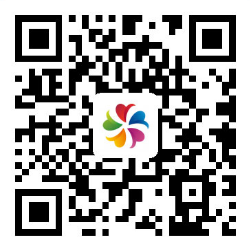 四、工作要求1.立足疫情防控，围绕服务大局。各级团学组织应当从当前学校疫情防控工作的实际出发，充分发挥共青团的组织优势和志愿服务的育人功能。严格执行测温，规范佩戴口罩，保持清洁卫生，严格洗手消毒，保持安全社交距离。活动场所须配备口罩、洗手液、消毒剂等必要的防疫用品，座位摆放尽量增加间距。在做好学生教学、生活保障的同时，掀起新一轮学习雷锋好榜样的热潮。2.强化顶层设计，彰显自身特色。各学院团委可充分结合学科专业及学院实际，结合“第二课堂成绩单”公益服务模块的有关要求，突出专业特色和重点领域，科学设计、统筹实施各项活动。在严格执行学校疫情防控举措的要求下开展丰富多彩、形式多样的志愿服务活动。3.加大宣传力度，落实活动成效。各学院团委应规范程序、摸清需求、精准服务，并做好志愿者招募、培训和管理等工作，确保取得实效。同时应充分利用好网络社交平台，及时宣传报道典型案例和典型事迹，选树身边榜样，更好地发挥辐射带动作用。各学院团委请于3月8日前已开展的相关活动总结及图片和即将开展的活动计划发送至校团委文体部。联系人及电话：马永泽  18892991112邮  箱：247111842@qq.com共青团石河子大学委员会      石河子大学学生会2021年3月1日石河子大学团委                  2021年3月1日印发